Установка клиентского приложения для водителейСкачиваем с Play Маркет приложение для водителей «Sedi клиент водителя»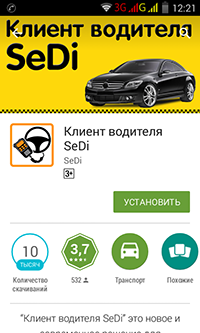 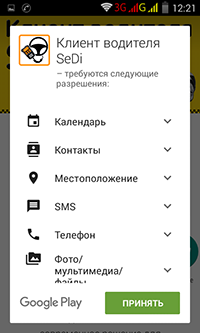 Заходим в установленное приложение, пропуская авторизацию, Меню → Настройки → Сеть и соединение, в строке «адрес сервера»  вместо написанного пишем spb2.sedi.ru, нажимаем сохранить, и полностью выходим из приложения Меню → Выход        .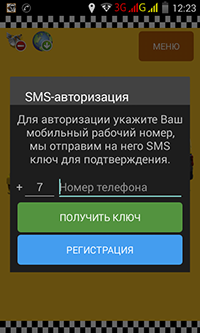 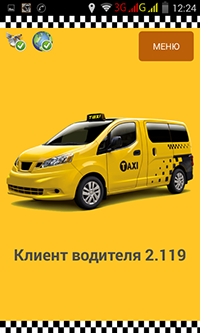 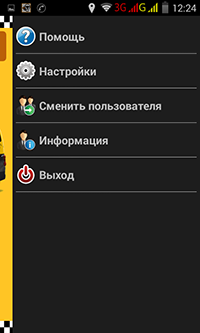 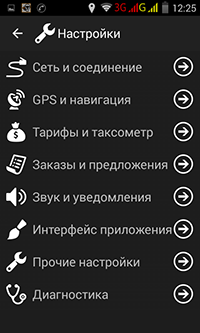 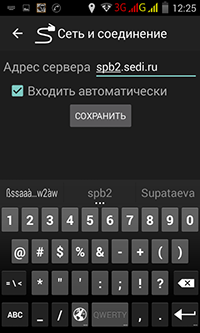 Заходим в приложение снова, проходим авторизацию: пишем свой рабочий мобильный, нажимаем «Получить ключ», полученный по SMS ключ прописываем в поле для ключа, авторизуемся.Выбираем свое имя, ставим галочку «запомнить» чтобы последующий вход в программу был автоматическим, выбираем номер своей машины. Все – вы на работе 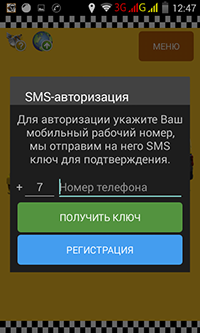 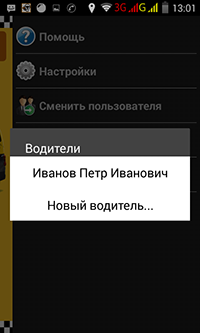 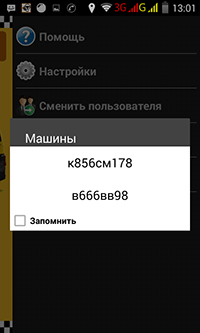 Для того чтобы начать работать необходимо пополнить баланс.